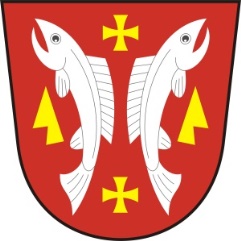 Své návrhy a připomínky podávejte písemně do 6. 10. 2021.Lubomír Řehůřekstarosta obceVyvěšeno:   20. 9. 2021Bude sňato:  6.10. 2021OBECNÍ ÚŘAD KARLOVICE  * Karlovice 47 * 763 02 Zlín 4	 * Č.Ú. 25624661/0100 KB Zlín *TELEFON /FAX: +420 577992006 * E mail: karlovice@zlin.cz * Www.obeckarlovice.eU                   ZÁMĚR OBCE KARLOVICEObec Karlovice vyhlašuje záměr prodat hasičský automobil tovární značky Avia 31 K/5.Druh vozidla: nákladní automobil, speciální požární vozidlo
Rok Datum první registrace vozidla v ČR: 7. 2.1986Bez STKCena 20 000,- Kč, dohoda možná.Obec Karlovice vyhlašuje záměr prodat hasičský automobil tovární značky Avia 31 K/5.Druh vozidla: nákladní automobil, speciální požární vozidlo
Rok Datum první registrace vozidla v ČR: 7. 2.1986Bez STKCena 20 000,- Kč, dohoda možná.Obec Karlovice vyhlašuje záměr prodat hasičský automobil tovární značky Avia 31 K/5.Druh vozidla: nákladní automobil, speciální požární vozidlo
Rok Datum první registrace vozidla v ČR: 7. 2.1986Bez STKCena 20 000,- Kč, dohoda možná.Obec Karlovice vyhlašuje záměr prodat hasičský automobil tovární značky Avia 31 K/5.Druh vozidla: nákladní automobil, speciální požární vozidlo
Rok Datum první registrace vozidla v ČR: 7. 2.1986Bez STKCena 20 000,- Kč, dohoda možná.